 ҠАРАР                                                                                                        РЕШЕНИЕ 03 май  2017й.                                          № 96                                        03 мая  2017г.О внесении изменений и дополнений в решение Совета сельского поселения  от 28 октября 2014 года №181/1 «Об утверждении  Правил землепользования и застройки сельского поселения Воздвиженский сельсовет муниципального района Альшеевский район Республики Башкортостан»В целях исполнения действующего законодательства в области градостроительной деятельности на основании ст.28 Федерального закона от 06.10.2003г № 131 ФЗ «Об общих принципах организации местного самоуправления в Российской Федерации», ст.8.32 Градостроительного Кодекса  Российской Федерации от 29.12.2004 № 190-ФЗ (далее – ГрК РФ),    Закона Республики Башкортостан от 29.12.2004г «О регулировании градостроительной деятельности в Республике Башкортостан»,  руководствуясь  Уставом сельского поселения Воздвиженский сельсовет муниципального района Альшеевский район Республики Башкортостан Совет сельского поселения Воздвиженский сельсовет муниципального района Альшеевский район Республики Башкортостан  р е ш и л:1. Внести изменения и дополнения  в решение Совета сельского поселения   от 28 октября 2014 года №181/1 «Об утверждении  Правил землепользования и застройки сельского поселения Воздвиженский сельсовет муниципального района Альшеевский район Республики Башкортостан» в следующей редакции:       Перевести территориальную зону Р - 1 в территориальную зону Ж - 1 по адресу: Альшеевский район, село Санатория имени Чехова, улица Нагорная. Участок расположен между земельным участком с кадастровым номером 02:02:210801:122, адрес Башкортостан Респ, р-н Альшеевский, с. Санатория имени Чехова, с/с Воздвиженский, ул. Нагорная, д 12 с южной стороны и земельными участками кадастровыми номерами 02:02:210801:64, 02:02:210801:63, 02:02:210801:60 адрес Башкортостан Респ, р-н Альшеевский, с Санатория имени Чехова, с/с Воздвиженский, ул Центральная с северной стороны.       Перевести территориальную зону Р - 1 в территориальную зону Ж - 1 по адресу: Башкортостан Респ, р-н Альшеевский, д Челноковка, с/с Воздвиженский, ул. Центральная. Участок расположен между земельным участком с кадастровым номером 02:02:210401:5, адрес:  Башкортостан Респ, р-н Альшеевский, д. Челноковка, с/с Воздвиженский, ул Центральная с южной стороны и земельным участком кадастровыми номерами 02:02:210401:3, адрес: Башкортостан Респ, р-н Альшеевский, д. Челноковка, с/с Воздвиженский, ул. Центральная с северной стороны. При корректировке генерального плана населенных пунктов сельского поселения Воздвиженский сельсовет муниципального района Альшеевский район  Республики Башкортостан внести поправки в карту территориальных зон                                  с. сан. им. Чехова и д.Челноковка. Глава сельского поселения                                                             Ф.Н.МазитовБАШҠОРТОСТАН РЕСПУБЛИКАҺЫӘЛШӘЙ РАЙОНЫМУНИЦИПАЛЬ РАЙОНЫНЫҢВОЗДВИЖЕНКА АУЫЛ СОВЕТЫАУЫЛ БИЛӘМӘҺЕ СОВЕТЫ (БАШҠОРТОСТАН  РЕСПУБЛИКАҺЫ  ӘЛШӘЙ  РАЙОНЫ  ВОЗДВИЖЕНКА  АУЫЛ  СОВЕТЫ)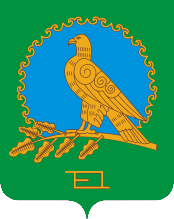 СОВЕТ СЕЛЬСКОГО ПОСЕЛЕНИЯВОЗДВИЖЕНСКИЙ СЕЛЬСОВЕТМУНИЦИПАЛЬНОГО РАЙОНААЛЬШЕЕВСКИЙ РАЙОНРЕСПУБЛИКИБАШКОРТОСТАН(ВОЗДВИЖЕНСКИЙ  СЕЛЬСОВЕТ АЛЬШЕЕВСКОГО  РАЙОНА  РЕСПУБЛИКИ  БАШКОРТОСТАН)